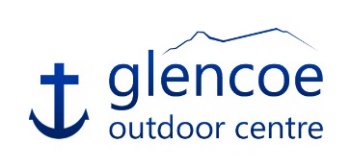 RYA Sail Cruising recommended pre-course experienceRYA Start Yachting and RYA Competent CrewPre-course experience NoneAssumed knowledge NoneDurationStart Yachting – 2 daysCompetent Crew - 5 daysMinimum ageStart Yachting – 8 yearsCompetent Crew - 12 years.Course contentStart Yachting A short introduction for novices to sail cruising. You will experience steering a yacht, sail handling, ropework, and be aware of safety on board.Competent Crew Introduces the complete beginner to cruising. You will learn about personal safety, seamanship and helmsmanship to the level required to be a useful member of the crew of a cruising yacht.RYA Day SkipperPre-course experience 5 days, 100 miles and 4 night-hours on board a sailing yacht.Assumed knowledge Theory to the level of Day Skipper Shorebased course.It is recommended that you attend a shorebased theory course before undertaking the practical course.Duration5 days.Minimum age16 years.Course contentYou will learn pilotage, navigation, seamanship and boat handling up to the standard required to skipper a small cruising yacht safely by day in waters in with which you are familiar.RYA Coastal SkipperPre-course experience 15 days, 300 miles, 8 night-hours and 2 days as skipper on board a sailing yacht.Assumed knowledge Theory to the level of RYA Coastal Skipper and Yachtmaster offshore theory.It is recommended that you attend a shorebased theory course before undertaking the practical course.Duration5 days.Minimum age17 years.Course contentYou will be taught the skills and techniques required to skipper a cruising yacht safely on coastal and offshore passages by day and night. Students will gain practice in planning and skippering longer passages with a significant number of night hours where watch keeping rotas become relevant.RYA Yachtmaster exam preparationPre-course experience Yachtmaster CoastalWithout RYA Coastal Skipper - radio licence, first aid certificate, 800 miles (within 10 years prior to exam and at least 50% in tidal waters), 30 days, 12 night hours and 2 days as skipper all on vessels under 24m in length.With RYA Coastal Skipper practical certificate – radio licence, first aid certificate andEITHER 400 miles (within 10 years prior to exam and at least 50% in tidal waters), 20 days, 12 night hours and 2 days as skipper all on vessels under 24m in length.OR 800 miles, 30 days, 12 night hours on yachts up to 3000gt and 2 days as skipper on vessels under 24. Yachtmaster Offshore – radio licence, first aid certificate, 2,500 miles (within 10 years prior to exam and at least 50% in tidal waters), at least 5 qualifying* passages of over 60 miles (acting as skipper for 2 of these passages and 2 of which must have involved overnight passages), 50 days, and 5 days as skipper on board a sailing yacht.*Qualifying passage – 60 miles non-stop, by shortest navigable route with no change of skipperAssumed knowledge Theory to the level of RYA Coastal Skipper and Yachtmaster offshore theory.It is recommended that you attend a shorebased theory course before undertaking the practical course.Trainee skippers undertaking 60 mile passages are strongly advised to take a Coastal Skipper practical course first.DurationNot fixed. Contact us to create your bespoke Yachtmaster preparation training.Minimum ageYachtmaster Coastal 17 years.Yachtmaster Offshore 18 years.Course contentPre-exam preparation and coaching – IRPCC, Safety, Boat handling, seamanship & maintenance, responsibilities of Skipper, navigation and meteorology. 